ETRİM BAĞLANTI ROTASI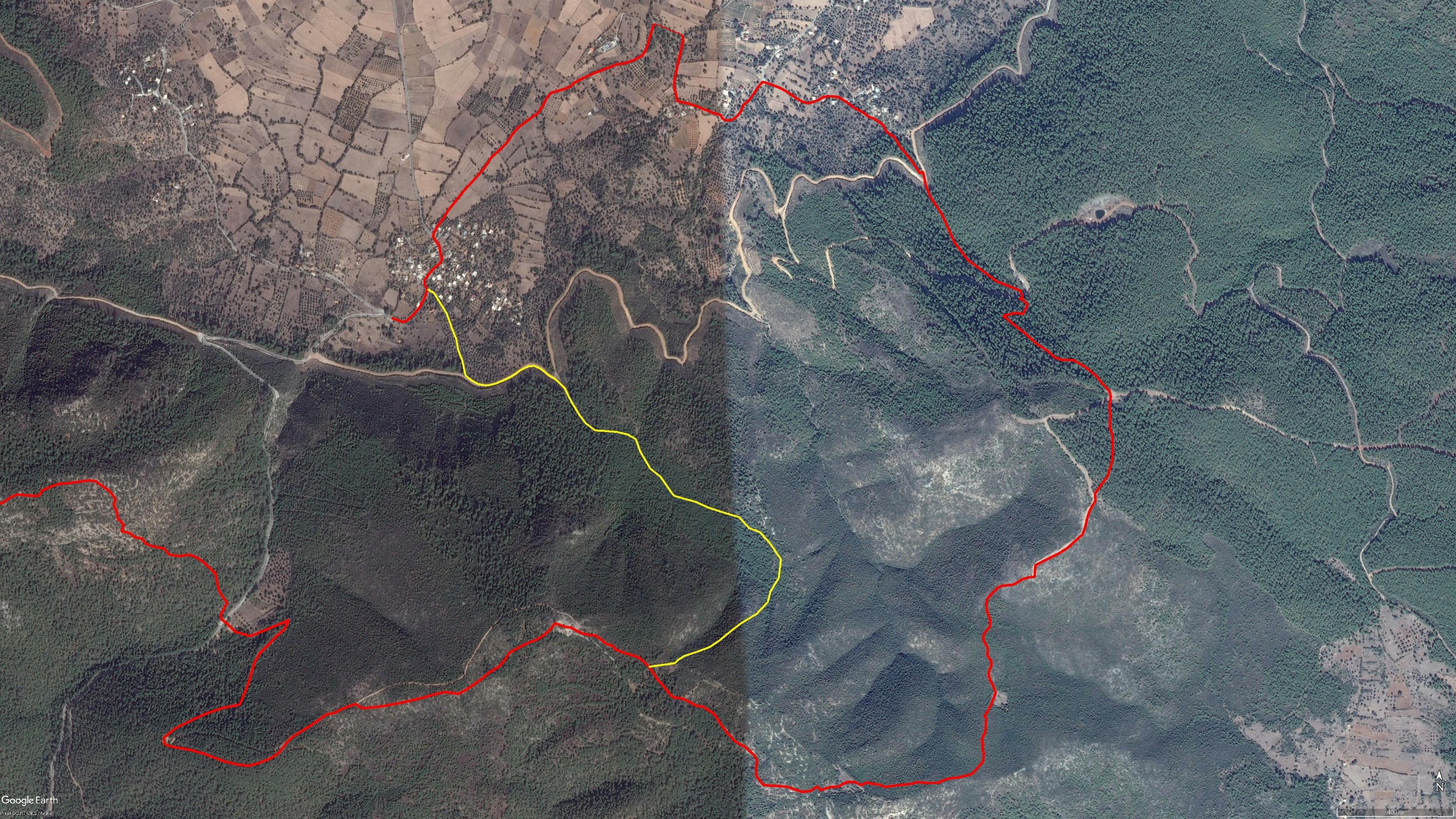 BOY KESİT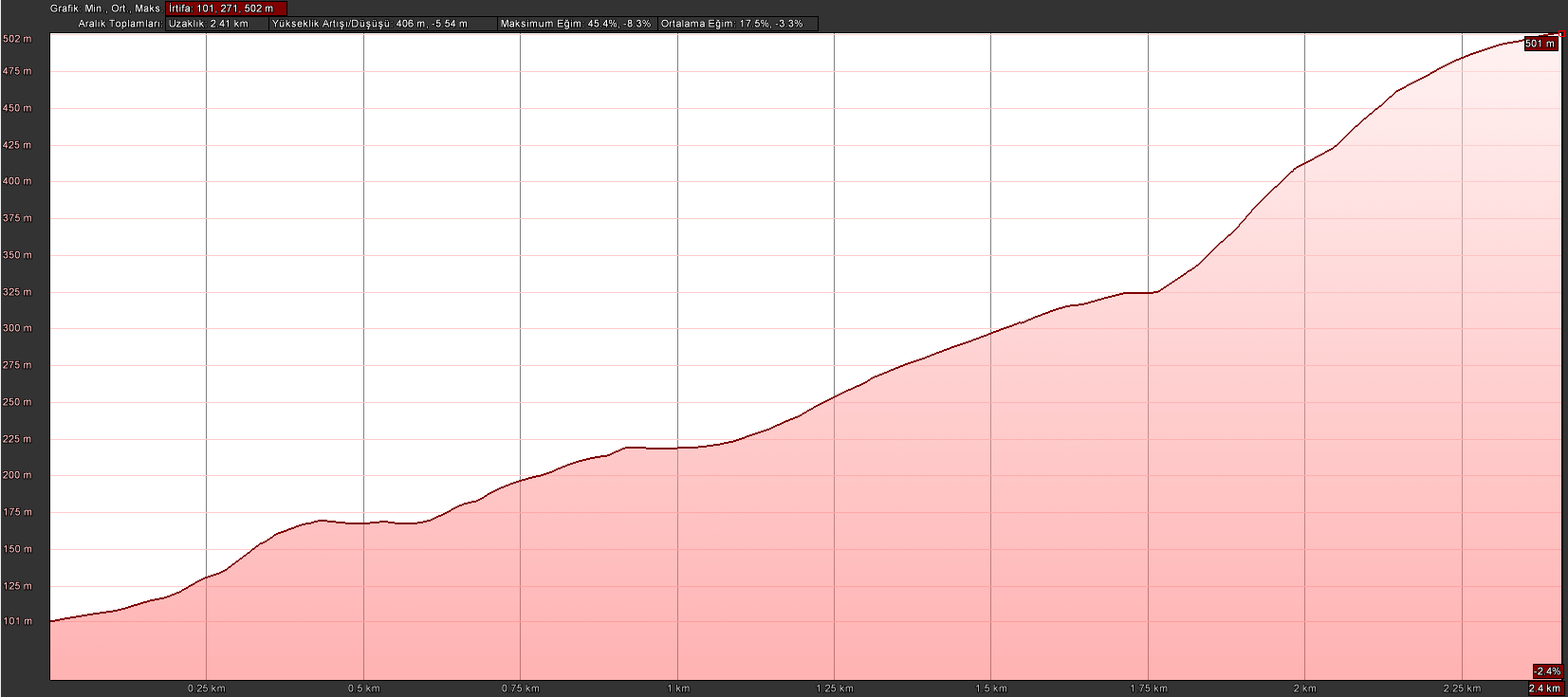 KOORDİNATLARS.NU.ENLEMBOYLAM137.05475183227.589861493   237.05464517827.590112366337.05399502627.590620623437.05360049627.590792828537.05322776527.590985743637.05288535327.591064816737.05257470827.591223372837.05211040027.591351770937.05197652427.5915570461037.05185555027.5918264451137.05182409627.5920019341237.05181483927.5922546941337.05187088227.5925284251437.05196093427.5928027451537.05208433327.5931156691637.05217755927.5932994171737.05228931027.5934761471837.05241179827.5937872161937.05241902727.5940095802037.05233663427.5942467382137.05216497027.5945176882237.05207326727.5947115122337.05196491027.5948974512437.05173846227.5951954282537.05148034027.5953444702637.05123965927.5955109862737.05091971727.5957603782837.05067359127.5959950962937.05044961227.5963679073037.05043489227.5967429673137.05040765527.5972129903237.05033341727.5976150773337.05019548827.5979363943437.04980126027.5981213303537.04927815827.5985148633637.04903843727.5989063233737.04871971327.5991839673837.04845953127.5994234153937.04836716427.5998142804037.04827733727.6002584324137.04809699227.6007605204237.04792820127.6014395364337.04781556727.6019398574437.04747459127.6023382634537.04735898027.6027485164637.04704585027.6031151964737.04652163027.6035749304837.04595355027.6034920274937.04553412827.6031799155037.04520599427.6030738365137.04483559827.6026430695237.04454200727.6020378395337.04428283927.6016252275437.04399042427.6011822795537.04380440827.6008345005637.04367856127.6004186325737.04353278027.5998823655837.04342430427.5996607335937.04330595527.5994957266037.04319024527.598507403